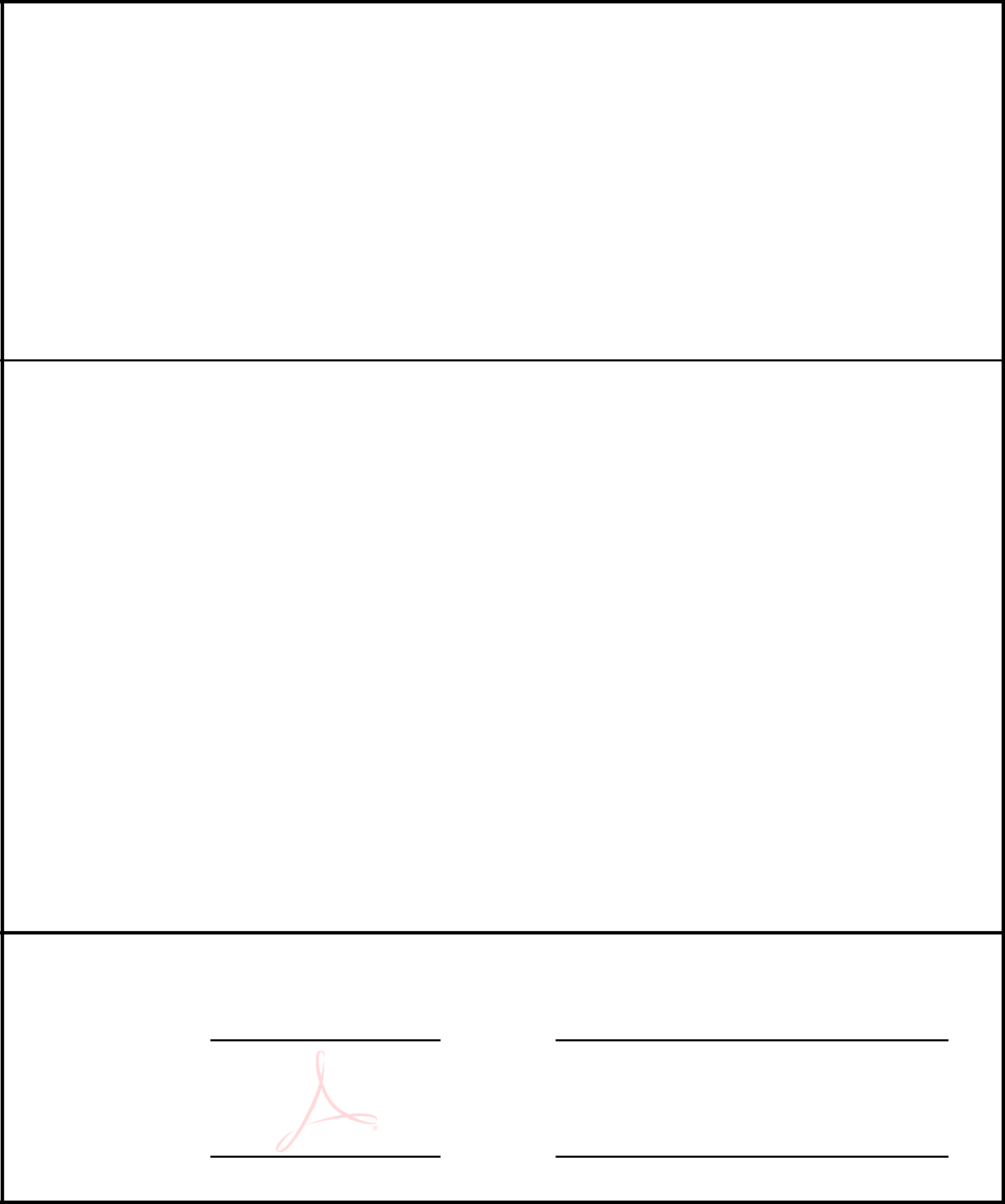 vZa zhotovitele	Za objednateleZpracováno programem BUILDpower S, © RTS, a.s.	Stránka 2 z 54Rekapitulace dílčích částíPopis stavby: ZV21-0903 - CHODNÍK A ZASTÁVKOVÝ ZÁLIV NA ULICI LUTOPECKÁ, KROMĚŘÍŽPopis objektu: SO 101 -  CHODNÍK PRO PĚŠÍPopis rozpočtu: 101 N -  CHODNÍK PRO PĚŠÍ neuznPopis rozpočtu: 101 U  -  CHODNÍK PRO PĚŠÍ  uznPopis objektu: SO 102 - ZASTÁVKOVÝ ZÁLIVPopis rozpočtu: 102 U - ZASTÁVKOVÝ ZÁLIVPopis objektu: VNON - Vedlejší a Ostatní nákladyPopis rozpočtu: VNON n - Vedlejší a Ostatní náklady neuzPopis rozpočtu: VNON u - Vedlejší a Ostatní náklady uznZpracováno programem BUILDpower S, © RTS, a.s.	Stránka 3 z 54Rekapitulace dílůSoupis stavebních prací, dodávek a služebSoupis stavebních prací, dodávek a služebSoupis stavebních prací, dodávek a služebStavba:ZV21-0903CHODNÍK A ZASTÁVKOVÝ ZÁLIV NA ULICI LUTOPECKÁ,CHODNÍK A ZASTÁVKOVÝ ZÁLIV NA ULICI LUTOPECKÁ,CHODNÍK A ZASTÁVKOVÝ ZÁLIV NA ULICI LUTOPECKÁ,CHODNÍK A ZASTÁVKOVÝ ZÁLIV NA ULICI LUTOPECKÁ,CHODNÍK A ZASTÁVKOVÝ ZÁLIV NA ULICI LUTOPECKÁ,Stavba:ZV21-0903KROMĚŘÍŽKROMĚŘÍŽKROMĚŘÍŽKROMĚŘÍŽZadavatelIČO:IČO:IČO:DIČ:DIČ:DIČ:Zhotovitel:Správa a údržba silnic Kroměřížska s.r.o.Správa a údržba silnic Kroměřížska s.r.o.IČO:26908298Kotojedy 56DIČ:CZ2690829876701KroměřížVypracoval:Rozpis cenyCelkemCelkemHSV2 674 125,842 674 125,84PSV66 000,0066 000,00MON88 760,0088 760,00Vedlejší náklady0,00Ostatní náklady0,00Celkem2 828 885,842 828 885,84Rekapitulace daníZáklad pro sníženou DPH15%0,000,00CZKZáklad pro základní DPH21%2 828 885,842 828 885,84CZKZaokrouhlení0,000,00CZKCena celkem bez DPH2828885,84 CZK2828885,84 CZKČísloNázevZáklad proZáklad pro základníDPH celkemCena celkem%ČísloNázevsníženou DPHDPHDPH celkemCena celkem%sníženou DPHDPHStavební objektSO 101CHODNÍK PRO PĚŠÍ0,002 237 001,372 237 001,3779101 NCHODNÍK PRO PĚŠÍ neuzn0,00394 959,54394 959,5414101 UCHODNÍK PRO PĚŠÍ  uzn0,001 842 041,831 842 041,8365SO 102ZASTÁVKOVÝ ZÁLIV0,00525 884,47525 884,4719102 UZASTÁVKOVÝ ZÁLIV0,00525 884,47525 884,4719VNONVedlejší a Ostatní náklady0,0066 000,0066 000,002VNON nVedlejší a Ostatní náklady neuz0,0014 000,0014 000,000VNON uVedlejší a Ostatní náklady uzn0,0052 000,0052 000,002Celkem za stavbuCelkem za stavbu0,002 828 885,840,002 828 885,84100ČísloNázevTyp díluCelkem%1Zemní práceHSV377 225,7413,321Úprava podloží a základ.spáryHSV212 538,717,55KomunikaceHSV1 066 800,0437,78Trubní vedeníHSV15 268,500,591Doplňující práce na komunikaciHSV609 597,5121,593Dokončovací práce inženýrských stavebHSV34 408,001,296Bourání konstrukcíHSV57 246,202,099Staveništní přesun hmotHSV192 365,206,8ONOstatní nákldyPSV22 500,000,8VNVedlejší nákladyPSV43 500,001,5M21ElektromontážeMON88 760,003,1D96Přesuny suti a vybouraných hmotPSU108 675,943,8Cena celkem2 828 885,84100,0